 MEETING NOTICECHELSEA HUMAN RIGHTS COMMISSION MEETING JANUARY 2, 2018, 5:30 PM 	CHELSEA PUBLIC LIBRARY  Adoption of Minutes of the December 5, 2017, Meeting Staff update as to pending claims Discussion of Special Meeting to take place during morning of January 27, 2018  Location Proposed handouts for circulation Format of meeting  New Business Adjournment  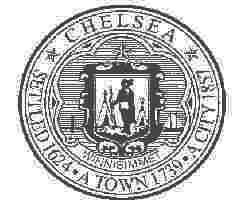 